13.04.2021r. wtorekTemat: Wybieramy najważniejszą osobę w rodzinie. Czytanie tekstu „Głowa rodziny”. Odpowiadanie na pytania dotyczące tekstu.Dzień dobry!Dzisiaj proszę żebyście przeczytali sobie poniższe informacje a następnie wykonali karty pracy. Pozdrawiam Was serdecznie !!!!!!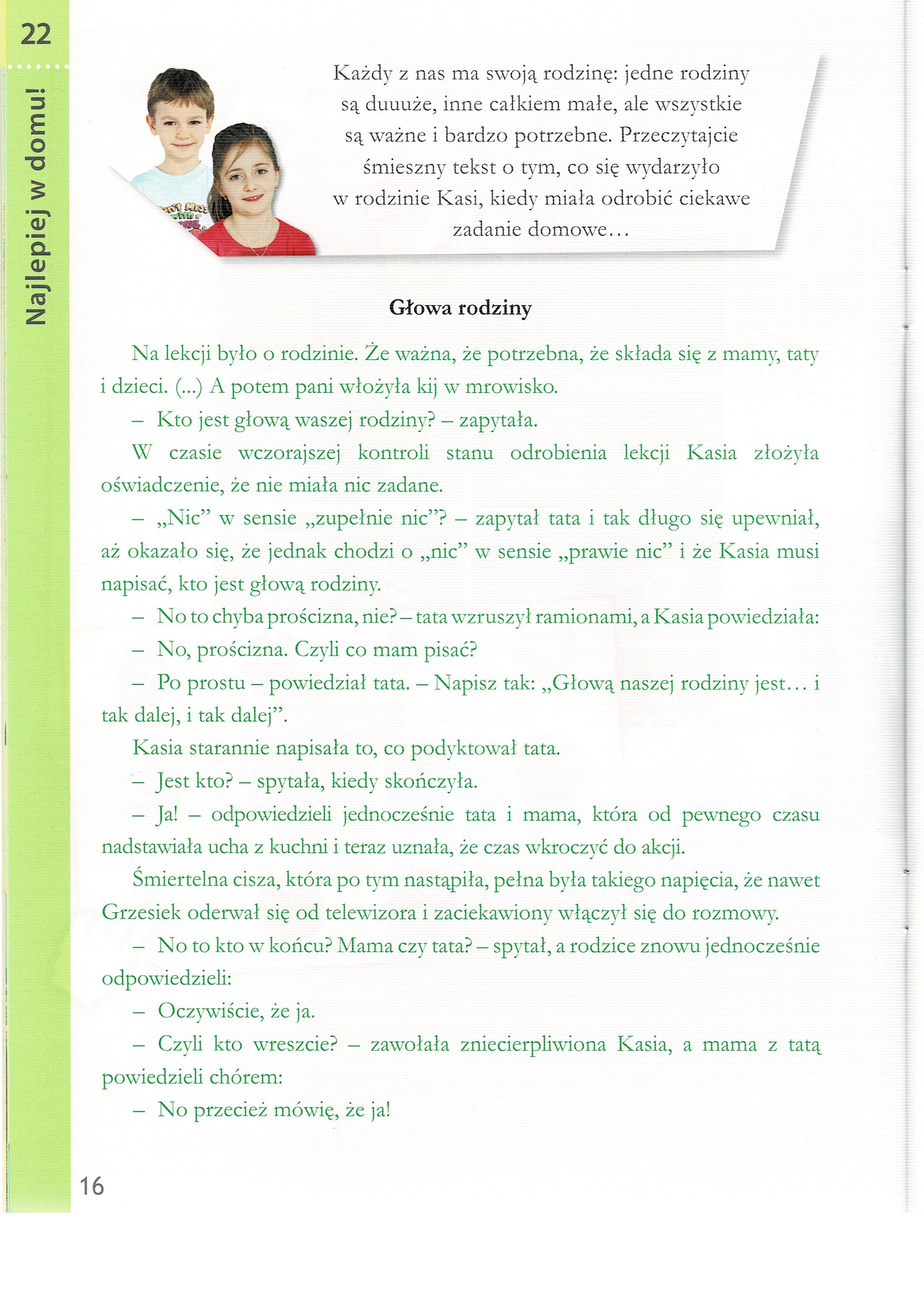 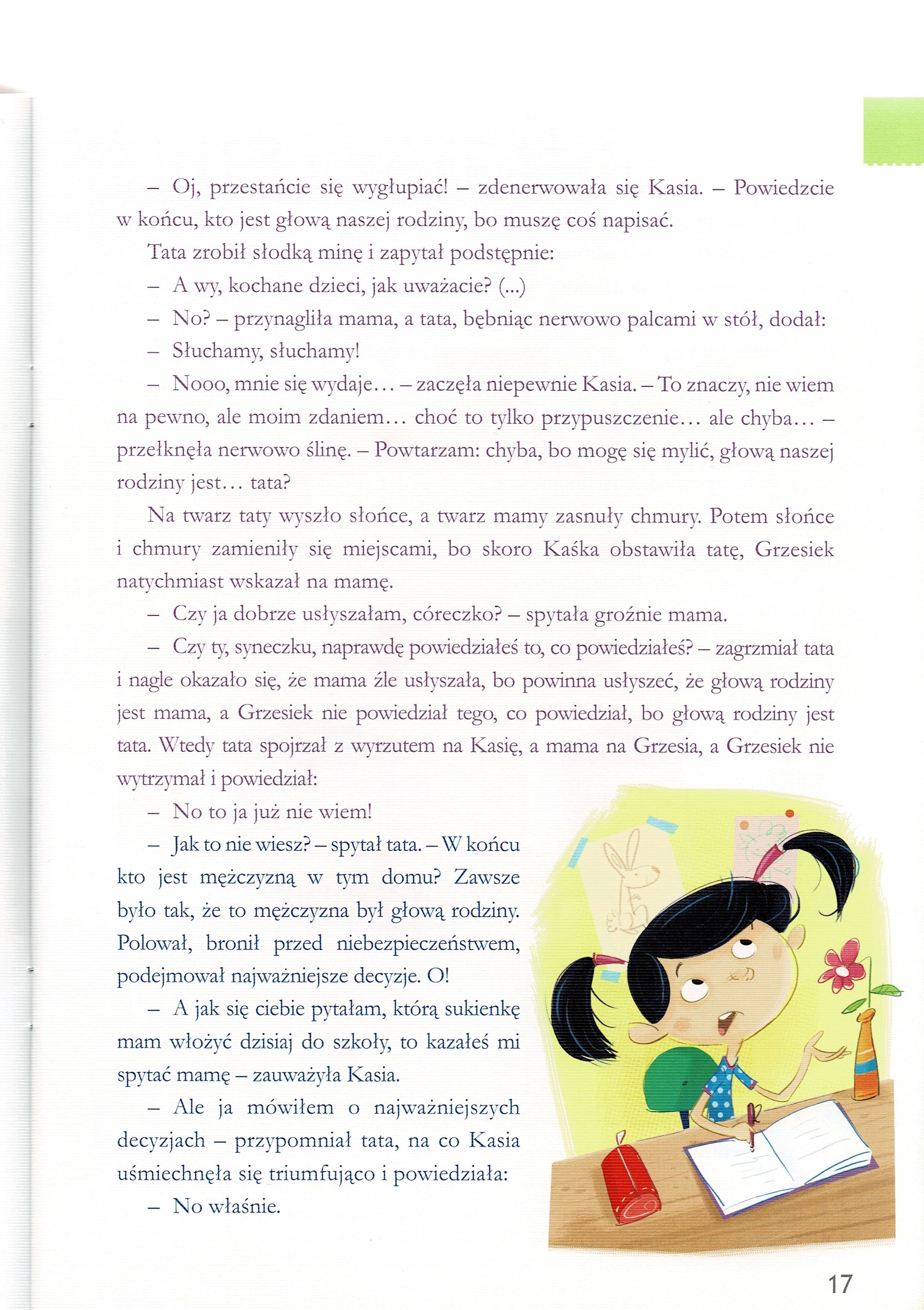 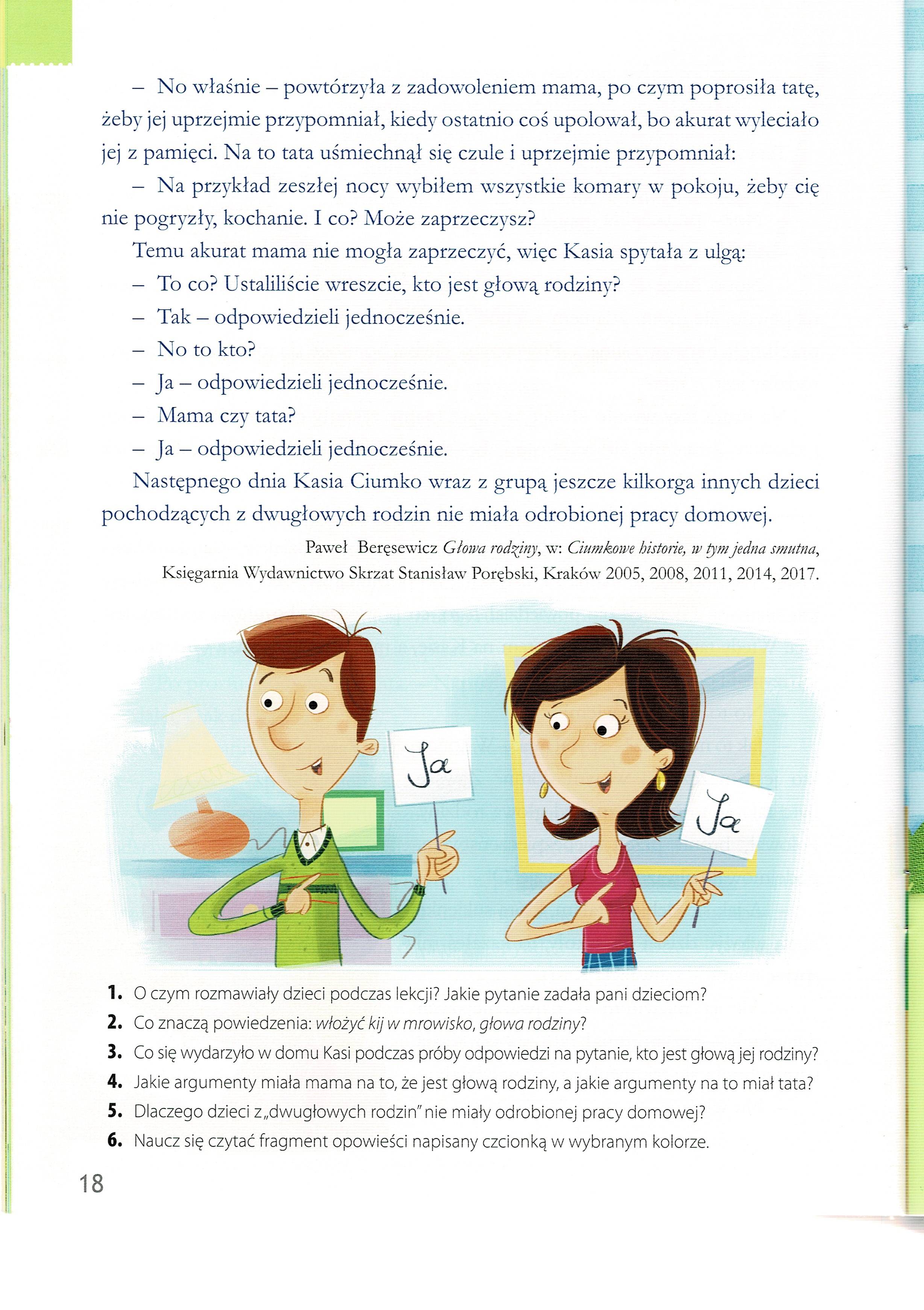 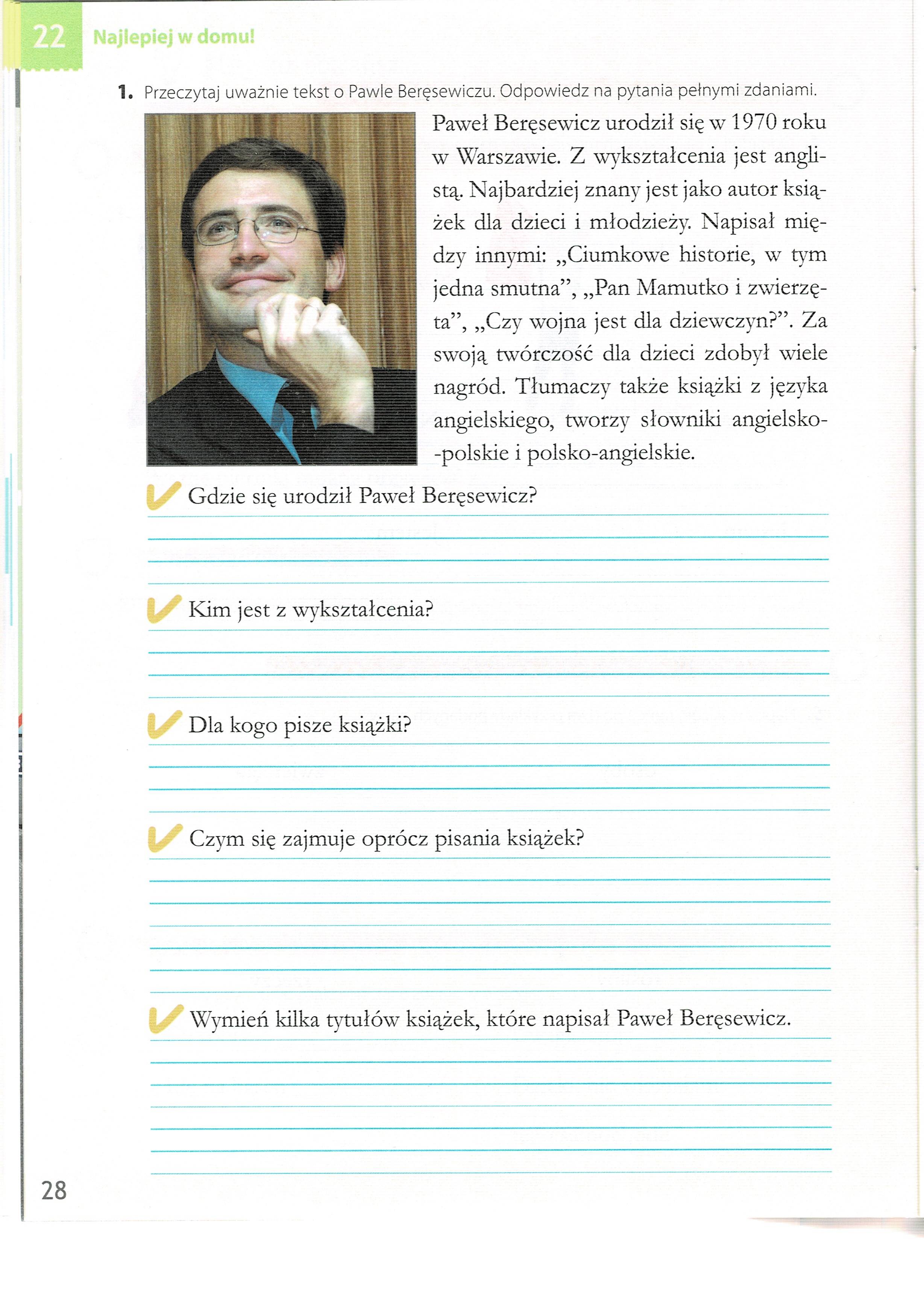 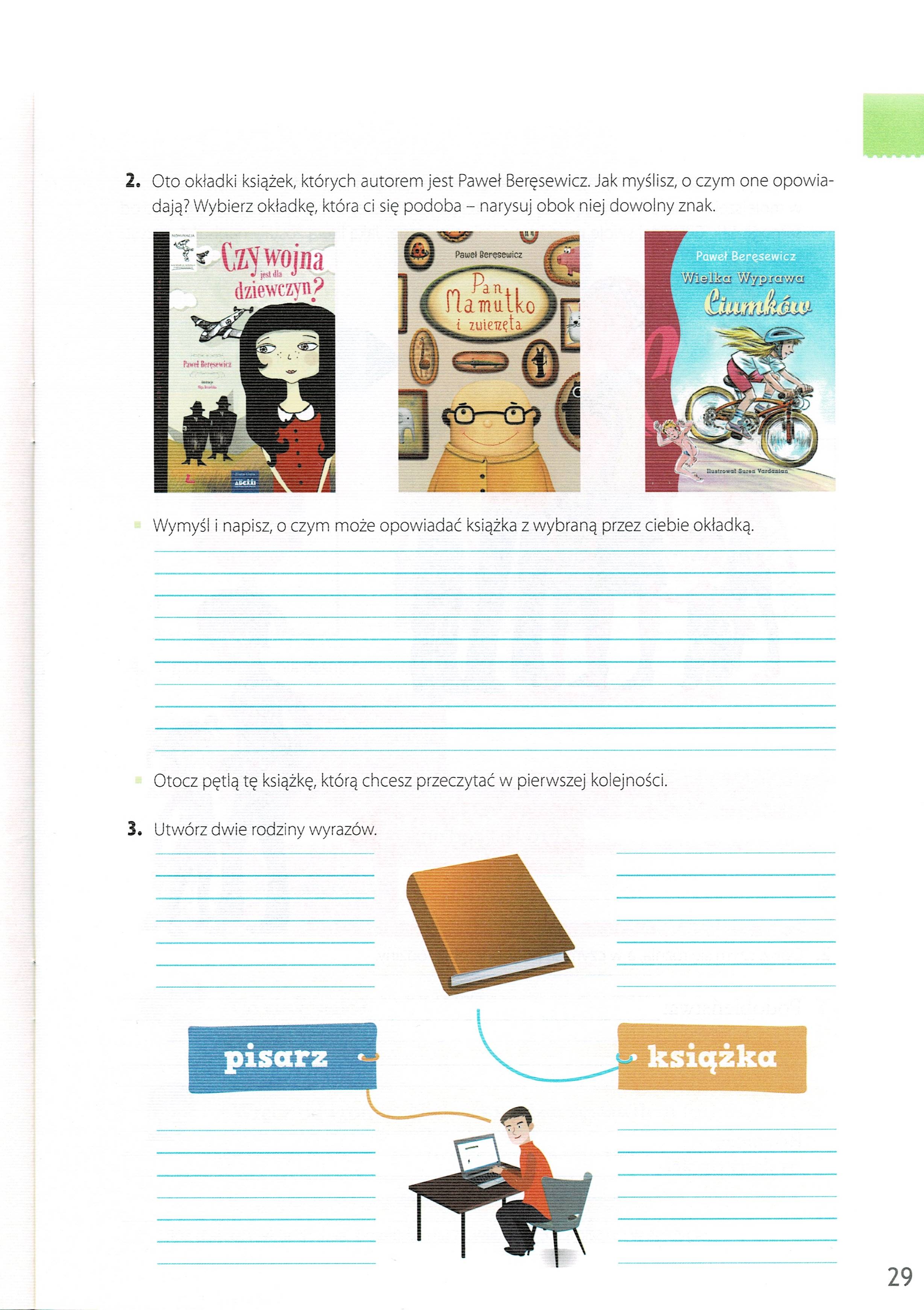 Dziękuję za pracę  !!!